The Delta Kappa Gamma Society InternationalMaryland State OrganizationCOMMITTEE CHAIRMAN TRAINING Saturday, August 24, 2019Change – The Difference is 1REGISTRATIONAshton United Methodist Church, 17314 New Hampshire Avenue,                                     Ashton, Maryland, 208618:30 a.m.-3:00 p.m.Name___________________________________________________          First                                                M.I.                                                               Last                           Address__________________________________________________City_________________________State___________ Zip__________Telephone_________________________ Chapter________________E-mail Address____________________________________________Position: _________________________________________________Cost: $5.00Includes pastries & break (  )Please bring a bag lunch.  Water will be provided.POSTMARK DEADLINE:AUGUST 9, 2019Mail registration to:Mrs. Gwen Cooley15209 Redgate DriveSilver Spring, MD  20905……………………………………………………………………………………………...REGISTRATION BEGINS AT 8:30 a.m.DIRECTIONS: From I-95 (between Washington, D.C. and Baltimore, Md.) take Maryland Route 198 West (towards Burtonsville, Md.). Follow Route 198 West for approximately 7 miles (through stop light at intersection with Maryland Route 29 at Burtonsville) until the intersection at Maryland Route 650 (New Hampshire Ave.). Take Route 650 North and follow for approximately 2 miles (through stop light at intersection with Ednor Road) to Ashton United Methodist Church on your left at 17314 New Hampshire Avenue.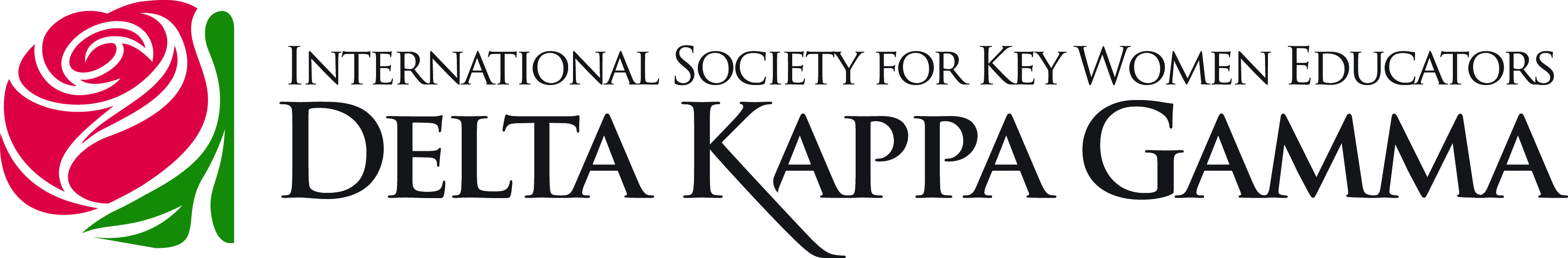 